 ŘEDITELSTVÍ SILNIC A DÁLNIC ÖROBJEDNÁVKAČíslo objednávky: 29ZA-003774Evidenční číslo (ISPROFIN/ISPROFOND): 500 115 0009Název veřejné zakázky: 511 mechanizace - oprava stroje Reform Metrac H6STato objednávka Objednatele zavazuje po jejím potvrzení Dodavatelem obě smluvní strany ke splnění stanovených závazků a nahrazuje smlouvu. Dodavatel se zavazuje provést na svůj náklad a nebezpečí pro Objednatele služby specifikované níže. Objednatel se zavazuje zaplatit za služby poskytnuté v souladu s touto objednávkou cenu uvedenou níže.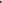 Místo dodání: ssÚD 7, Bratislavská 867, 691 45 PodivínKontaktní osoba ObjednatelexxxxxxxxxxxxxxxxxxxxxxFakturujte: Ředitelství silnic a dálnic ČR, Na Pankráci 56, 140 00 Praha 4Faktury zasílejte na adresu: SSÚD 7, Bratislavská 867, 691 45 PodivínObchodní a platební podmínky: Objednatel uhradí cenu jednorázovým bankovním převodem na účet Dodavatele uvedený na faktuře, termín splatnosti je stanoven na 30 dnů ode dne doručení faktury Objednateli. Fakturu lze předložit nejdříve po protokolárním převzetí služeb Objednatelem bez vad či nedodělků. Faktura musí obsahovat veškeré náležitosti stanovené platnými právními předpisy, číslo objednávky, místo dodání a Evidenční číslo (ISPROFIN/ISPROFOND). Objednatel neposkytuje žádné zálohy na cenu, ani dílčí platby ceny. Potvrzením přijetí (akceptací) této objednávky se Dodavatel zavazuje plnit veškeré povinnosti v této objednávce uvedené. Objednatel výslovně vylučuje akceptaci objednávky Dodavatelem s jakýmikoliv změnami jejího obsahu, k takovému právnímu jednání Dodavatele se nepřihlíží. Dodavatel poskytuje souhlas s uveřejněním objednávky a jejího potvrzení v registru smluv zřízeným zákonem č. 340/2015 Sb., o zvláštních podmínkách účinnosti některých smluv, uveřejňování těchto smluv a o registru smluv, ve znění pozdějších předpisů (dále jako „zákon o registru smluv”), Objednatelem. Objednávka je účinná okamžikem zveřejnění v registru smluv. Objednatel je oprávněn kdykoliv po uzavření objednávky tuto objednávku vypovědět s účinky od doručení písemné výpovědi Dodavateli, a to i bez uvedení důvodu. Výpověď objednávky dle předcházející věty nemá vliv na již řádně poskytnuté plnění včetně práv a povinností z něj vyplývajících.Objednáváme u Vás: oprava stroje Reform Metrac H6SLhůta pro dodání či termín dodání: Plnění dodejte ve lhůtě do dvou měsíců od účinnosti objednávky.Celková hodnota objednávky v Kč bez DPH / vč. DPH: 91 881,- / 111 176,-V případě akceptace objednávky Objednatele Dodavatel objednávku písemně potvrdí prostřednictvím e-mailu zaslaného do e-mailové schránky Objednatele xxxxxxxxxxxxxxxxxV případě nepotvrzení akceptace objednávky Objednatele Dodavatelem ve lhůtě 3 pracovních dnů ode dne odeslání objednávky Objednatelem platí, že Dodavatel objednávku neakceptoval a objednávka je bez dalšího zneplatněna.Dodavatel akceptací této objednávky současně čestně prohlašuje, že(l) není ve střetu zájmů dle 4b zákona č. 159/2006 Sb., o střetu zájmů, ve znění pozdějších předpisů, tj. není obchodní společností, ve které veřejný funkcionář uvedený v S 2 odst. I písm. c) zákona č. 159/2006 Sb., o střetu zájmů, ve znění pozdějších předpisů (člen vlády nebo vedoucí jiného ústředního správního úřadu, v jehož čele není člen vlády) nebo jím ovládaná osoba vlastní podíl představující alespoň 25 % účasti společníka v obchodní společnosti a(2) žádné finanční prostředky, které obdrží za služby poskytnuté v souladu s touto objednávkou, nepoužije v rozporu s mezinárodními sankcemi uvedenými v 2 zákona č. 69/2006 Sb., o provádění mezinárodních sankcí, ve znění pozdějších předpisů, zejména, že tyto finanční prostředky přímo ani nepřímo nezpřístupní osobám, subjektům či orgánům s nimi spojeným uvedeným v sankčních seznamech v souvislosti s konfliktem na Ukrajině nebo v jejich prospěch.Příloha — Cenová nabídkaZa ObjednatelexxxxxxxxxxxxxxxxxxxxxxxxVedoucí ssÚD 7PODEPSÁNO PROSTŘEDNICTVÍM UZNÁVANÉHO ELEKTRONICKÉHO PODPISU DLE ZÁKONA Č. 297/2016 SB., O SLUŽBÁCH VYTVÁŘEJÍCÍCH DŮVĚRU PRO ELEKTRONICKÉ TRANSAKCE, VE ZNĚNÍ POZDĚJŠÍCH PŘEDPISŮ1 Zejména, ale nikoli výlučně, v přílohách nařízení Rady (EU) č. 269/2014 ze dne 17. března 2014 0 omezujících opatřeních vzhledem k činnostem narušujícím nebo ohrožujícím územní celistvost, svrchovanost a nezávislost Ukrajiny a nařízení Rady (EU) č. 208/2014 ze dne 5. března 2014 0 omezujících opatřeních vůči některým osobám, subjektům a orgánům vzhledem k situaci na Ukrajině, resp. ve vnitrostátním sankčním seznamu vydaném podle zákona č. 69/2006 Sb., o provádění mezinárodních sankcí, ve znění pozdějších předpisů.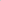 >o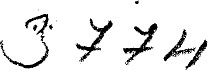 Objednatel:Dodavatel:Ředitelství silnic a dálnic ČRObchodní jméno: xxxxxxxxxxxxxxxx.ssÚD 7xxxxxxxxxxxxxxxxxxxxxxxxxxBankovní spojení: ČNBIČO: 75273039číslo účtuxxxxxxxxxxxxxxxxxxxxxxxxxDIČ: CxxxxxxxxxxxxxxxxxxxxIČO: 65993390DIČ: CZ65993390Kontaktní osobaxxxxxxxxxxxxxObjednatel informuje, že právní forma a název státní příspěvkové organizace Ředitelství silnic a dálnic ČR budou ke dni 1. 1. 2024 změněny na státní podnik Ředitelství silnic a dálnic s. p.názevkusůcena za kuscelkemřemeny motoruIsadaxxxxxxxxoběžná ložiska a čepy napínacích kladekIsadaxxxxxxxxsada těsnění do převodovyIsadaxxxxxxsada těsnění motoru zadníIsadaxxxxxxxxsada ložisek do převodovky konc.převoduIsadaxxxxxxxxfiltr vzduchový hrubý1xxxxxxfiltr vzduchový jemný1xxxxxxdestička řízení1xxxxhydr.válec zvední ramen1xxxxxxxxxxobal páky pojezdu1xxxxxxxxpřevodový olej ATF1,5Lxxxxxxxpřevodový olej81xxxxxxhydr.olej4Lxxxxxxkrytka chladiče1xxxxxxxxochranná guma páky zajíce1xxxxxxstěrač1xxxxxxxspínací skříňka s paticemi1xxxxxxxxkontrola klimatizce1xxxxxxxdrobný spotřební materiál pro opravu1xxxxxxxxpráce58xxxxxxxxxxxxSOUČET91881